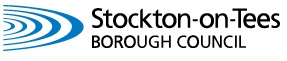 APPLICATION FOR EMPLOYMENTThank you for the interest you have shown in the vacancies within Stockton on Tees Borough Council. Completed forms can be e-mailed to recruitment@xentrall.org.uk or posted to Xentrall Recruitment Services, PO Box 891, Stockton on Tees, TS19 1JT, marking the envelope in the top left hand corner with the post reference number.  In accordance with our recruitment procedures, your application will only be considered if it is received on or before the closing date as shown in the advertisement.In the interests of economy, applications received via the post are not automatically acknowledged. If you require confirmation that your application has been received please enclose a stamped addressed envelope or telephone 01642 526992.If you have not been contacted within 4 weeks of the closing date for receipt of applications, please assume that on this occasion your application has not been successful.  Apprentice Café WorkerVacancy ID: 009893Salary: £8,103 - £15,106 AnnuallyClosing Date: 31/03/2019Benefits & GradeApprentice, age depending, pay award pending (see below)Contract DetailsFixed term for 12 monthsContract Hours37 hours per week, may include some occasional evening workDisclosureThe successful applicant will be subject to an enhanced DBS checkInterview Date26/04/2019Job DescriptionAre you committed to providing a positive customer experience and looking for an opportunity to gain a Level 2 Customer Service apprenticeship qualification? If so, Stockton Borough Council have an exciting new opportunity working in the Community Café at Stockton Family Hub.  We are an organisation where we all make a positive contribution to work for the whole Council, where we never lose sight of the fact we are here to serve the people of the borough.We are looking for an enthusiastic, hard-working, positive individual who is self-motivated and able to work on their own initiative as well as being a team player. The successful candidate will be committed to providing excellent service, be willing to learn and develop and will not be afraid to try new thingsThis apprenticeship will give you the opportunity to gain valuable customer service and hospitality work experience whilst working towards a Level 2 Customer Service apprenticeship qualification with Stockton Learning & Skills and also work towards a food hygiene certificate.The successful candidate will be responsible for providing a quality, customer focussed and welcoming environment to those using the Family Hub to ensure they have a positive experience of the Hub and the range of services offered. This will involve signposting to appropriate sources of advice and support; maintaining information boards; assisting in the running of the Community Café and providing families with the opportunity to purchase good quality food and drinks whilst providing a source of information and advice on wellbeing and healthy eating; design and promotion of menus; purchase and preparing of pre-ordered food and drinks; preparing and maintaining cleanliness in the kitchen and café areas whilst adhering to all food standards guidelines and health and safety policies.Apprenticeship opportunities are open to anyone over the age of 16 years with no upper age limit.  You will be required to meet the entry requirements for the Level 2 Customer Service course which will be delivered by Learning & Skills.The start date for this position is negotiable so we would welcome applications from summer 2019 school/college leavers as well as the wider community and age groups.  Upon successful completion of your apprenticeship you will have the opportunity to progress your career within the Council subject to suitable vacancies being available.  As an Apprentice, you will be eligible to apply for any internal vacancies as and when they arise within the Council.An online application form and further information is available from www.stockton.gov.uk/jobs.  Please ensure you refer to the Job Description and the essential and desirable criteria in the Person Specification when completing the Personal Statement on the application form, as this information is used to select candidates for interview.If you would like an informal discussion about the post, please contact Adele Jaab, Family Hubs Manager, on 01642 527226.The application form is available in alternative formats from Xentrall Recruitment Services, tel: 01642 526992 or email recruitment@xentrall.org.ukStockton-on-Tees Borough Council ensures that all customers, both internal and external receive a consistently high quality level of service.Apprenticeship Rates of Pay:Job Description dated	March 201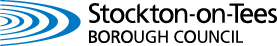 PERSON SPECIFICATIONPerson Specification dated 	March 2019Conditions of ServiceGeneralConditions of service will vary from service to service. However, there are some general points to cover.Conditions of service generally are those contained in the appropriate National Joint Council Schemes but have been supplemented in a number of areas by locally agreed conditions. The relevant Handbooks are available for reference in all departments.Office HoursThe normal working week is 37 hours. Council offices are generally open to the public from 8.30 a.m. to 5.00 p.m. (4.30p.m. on Friday). The majority of office staff are able to take part in the Councils flexible working hours scheme. Elsewhere, fixed hours or shift working may be operated according to the needs of a particular service.Annual LeaveThe basic annual leave entitlement is 26 days plus 8 public holidays. Employees with 5 years continuous service receive 31 days annual leave. Sick PayMost employees are covered by the provisions of the nationally agreed sick pay schemes which allow periods of absence on half pay and full pay according to length of service. PensionYou will automatically be entered into the Local Government Pension Scheme (LGPS) unless you choose to opt out.  This is a contributory pension scheme and meets Government standards for automatic enrolment.  If you do not opt out within three months of joining the LGPS, you will not be eligible to receive a refund of your contributions but will instead be given deferred benefits within the Scheme.  If you decide to opt out of the Scheme your employment, earnings and age will be monitored in line with automatic enrolment guidelines.Medical ExaminationBefore commencing your employment, you will need to complete a medical questionnaire and may be subject to a medical examination.ProbationNew entrants to Local Government will be required to complete a six month probationary period.Equal OpportunitiesThe Council is working towards an environment where all employees, residents and service users receive equal treatment regardless of gender or gender reassignment, marital or civil partnership status, sexual orientation, age, disability, race, religion or belief, social origin, pregnancy and maternity.Job SharingA voluntary Job Sharing Scheme is in operation. Applications to job share are welcome and there is no requirement for you to apply with a partner.Payment of SalariesSalaries are paid monthly on the last working day of the month. All payments are made by credit transfer direct to a nominated bank or building society.Smoking PolicyThe Council operates a No Smoking Policy.Politically Restricted PostsThe Local Government and Housing Act 1989, as amended by the Local Democracy, Economic Development and Construction Act 2009 designate certain posts as politically restricted.  If this is the case it will be detailed on the job description and means that you would be disqualified from being a member of a Local Authority, the House of Commons or of the European Parliament. Further information is available upon request.Rehabilitation of Offenders Act 1974Having a criminal record will not necessarily bar you from working for the Council. This will depend on the nature of the post and the circumstances and background of your offence(s). To assist the Council in determining the suitability of your employment, certain posts are subject to a DBS check.  If this is the case an appropriate statement will appear in the recruitment advertisement.AgeAnnual SalaryApril 2018Annual SalaryApril 2019Under 18£8,103 p.a.£8,392 p.a.18 to 20£11,382 p.a.£11,865 p.a.21 to 24£14,238 p.a.£14,855 p.a.25 and over£15,106 p.a.£15,839 p.a.JOB DESCRIPTIONJOB DESCRIPTIONJOB DESCRIPTIONJOB DESCRIPTIONJOB TITLE:  Apprentice Café Worker JOB TITLE:  Apprentice Café Worker JOB TITLE:  Apprentice Café Worker JOB TITLE:  Apprentice Café Worker DURATION: 12 Months DURATION: 12 Months DURATION: 12 Months DURATION: 12 Months GRADE: Apprentice, age dependantGRADE: Apprentice, age dependantGRADE: Apprentice, age dependantGRADE: Apprentice, age dependantREPORTING TO: Family Hub Co-ordinator  REPORTING TO: Family Hub Co-ordinator  REPORTING TO: Family Hub Co-ordinator  REPORTING TO: Family Hub Co-ordinator  1.JOB SUMMARY:To assist in providing a quality, customer focussed and welcoming environment to those using the Family Hub and in particular the Community Café and ensure they have a positive experience of the Hub and the range of Services offered.To assist in the running of the Community Café and providing families with the opportunity to purchase good quality food and drinks and provide a source of information and advice on wellbeing and healthy eating. JOB SUMMARY:To assist in providing a quality, customer focussed and welcoming environment to those using the Family Hub and in particular the Community Café and ensure they have a positive experience of the Hub and the range of Services offered.To assist in the running of the Community Café and providing families with the opportunity to purchase good quality food and drinks and provide a source of information and advice on wellbeing and healthy eating. JOB SUMMARY:To assist in providing a quality, customer focussed and welcoming environment to those using the Family Hub and in particular the Community Café and ensure they have a positive experience of the Hub and the range of Services offered.To assist in the running of the Community Café and providing families with the opportunity to purchase good quality food and drinks and provide a source of information and advice on wellbeing and healthy eating. 2.MAIN RESPONSIBILITIES AND REQUIREMENTSMAIN RESPONSIBILITIES AND REQUIREMENTSMAIN RESPONSIBILITIES AND REQUIREMENTS1.With the support of others, undertake a range of Café Worker duties including:Welcome users of the Family Hub and signpost to relevant sources of advice and guidance and other appropriate ServicesMaintain and update Information Boards Prepare and design attractive and informative menu’s using a range of ICT software Prepare and serve food and drinksPrepare pre ordered food and drinks for internal and external orders Maintain high levels of cleanliness in the kitchen and the café areas Prepare café areas and clean awayWith the support of others, undertake a range of Café Worker duties including:Welcome users of the Family Hub and signpost to relevant sources of advice and guidance and other appropriate ServicesMaintain and update Information Boards Prepare and design attractive and informative menu’s using a range of ICT software Prepare and serve food and drinksPrepare pre ordered food and drinks for internal and external orders Maintain high levels of cleanliness in the kitchen and the café areas Prepare café areas and clean away2.Undertaking such personal training and development as may be deemed necessary to undertake the duties and responsibilities of the apprenticeship post and maintaining attendance at both work and college to enable satisfactory completion of qualifications.  Undertaking such personal training and development as may be deemed necessary to undertake the duties and responsibilities of the apprenticeship post and maintaining attendance at both work and college to enable satisfactory completion of qualifications.  3.Using Information Technology which includes Microsoft Office and in house systems.Using Information Technology which includes Microsoft Office and in house systems.4.Making a positive contribution to the Family Hub’s Food Safety Standards award and maintaining a good grade Making a positive contribution to the Family Hub’s Food Safety Standards award and maintaining a good grade 5.To shadow Colleagues as directed.To shadow Colleagues as directed.6.To ensure that the receipt of cash payments and basic record keeping is maintained in line with Council financial and legal policies and procedures To ensure that the receipt of cash payments and basic record keeping is maintained in line with Council financial and legal policies and procedures 7.To work in a solution focused approach to help and support families with choices and pathways To work in a solution focused approach to help and support families with choices and pathways 8.Ensuring that current legislation and Council policies and procedures are adhered to in the provision of services.Ensuring that current legislation and Council policies and procedures are adhered to in the provision of services.3.GENERALOther Duties - The duties and responsibilities in this job description are not exhaustive. The post holder may be required to undertake other duties from time to time within the general scope of the post. Any such duties should not substantially change the general character of the post. Duties and responsibilities outside of the general scope of this grade of post will be with the consent of the post holder.Other Duties - The duties and responsibilities in this job description are not exhaustive. The post holder may be required to undertake other duties from time to time within the general scope of the post. Any such duties should not substantially change the general character of the post. Duties and responsibilities outside of the general scope of this grade of post will be with the consent of the post holder.Workforce Culture and supporting behaviours and Code of Conduct – The post holder is required to carry out the duties in accordance with Workforce Culture and supporting behaviours, code of conduct, professional standards and promote equality and diversity in the workplace.Shaping a Brighter Future – The post holder will embrace the Council’s “Shaping a Brighter Future” programme.Personal Development – As defined by the Council’s Culture Statement, all employees will take responsibility for their own development Customer Services – The post holder is required to ensure that all customers both internal and external, receive a consistently high quality level of service, commensurate to the standards required by Stockton on Tees Borough Council.Policies and Procedures – The post holder is required to adhere to all Council Policies and Procedures.Workforce Culture and supporting behaviours and Code of Conduct – The post holder is required to carry out the duties in accordance with Workforce Culture and supporting behaviours, code of conduct, professional standards and promote equality and diversity in the workplace.Shaping a Brighter Future – The post holder will embrace the Council’s “Shaping a Brighter Future” programme.Personal Development – As defined by the Council’s Culture Statement, all employees will take responsibility for their own development Customer Services – The post holder is required to ensure that all customers both internal and external, receive a consistently high quality level of service, commensurate to the standards required by Stockton on Tees Borough Council.Policies and Procedures – The post holder is required to adhere to all Council Policies and Procedures.Health and Safety – The post holder has a responsibility for their own health and safety and is required to carry out the duties in accordance with the Council Health and Safety policies and procedures.Safeguarding – All employees need to be aware of the possible abuse of children and vulnerable adults and if you are concerned you need to follow the Stockton Council’s Safeguarding Policy. In addition employees working with children and vulnerable adults have a responsibility to safeguard and promote the welfare of children and vulnerable adults during the course of their work. Health and Safety – The post holder has a responsibility for their own health and safety and is required to carry out the duties in accordance with the Council Health and Safety policies and procedures.Safeguarding – All employees need to be aware of the possible abuse of children and vulnerable adults and if you are concerned you need to follow the Stockton Council’s Safeguarding Policy. In addition employees working with children and vulnerable adults have a responsibility to safeguard and promote the welfare of children and vulnerable adults during the course of their work. Job Title/GradeApprentice Café Worker Apprentice, age dependantDirectorate/Service AreaChildren’s Services Family HubPost Ref: 3430434304ESSENTIALDESIRABLEMEANS OF ASSESSMENTQualifications Level 2 in English and MathsLevel 2 certificate in food hygiene or working towards  Application formIf you do not already hold Level 2 (or equivalent) in English and Maths, you will also be required to complete an initial assessment at Stockton Learning & SkillsExperienceWorking as part of a team (this could be in a sporting, educational, work or social setting).Working in a kitchen, café area or other front of house environmentApplication / InterviewKnowledge & SkillsLegible handwriting.Good attention to detail.Be articulate and able to converse confidently in a pleasant and professional manner.Have the ability to understand and apply regulations and written instructions. The ability to communicate both orally and in writingAwareness of the importance of healthy food choices  and food groups and the impact of good choices on wellbeingAwareness of food allergies and intolerances Creative flair Application / InterviewSpecific behaviours relevant to the postDemonstrate the Council’s Behaviours which underpin the Culture Statement.Flexible approach to work.Ability to be punctual.The ability to solve problems logicallyHigh personal standards and self-discipline in working to tight deadlinesThe ability to work as an effective member of a teamSelf-motivated.Application / InterviewOther requirementsSmart AppearanceInterview